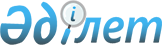 Об утверждении Правил организации и предоставления спутниковых навигационных услуг национальным оператором системы высокоточной спутниковой навигацииСовместный приказ Министра по инвестициям и развитию Республики Казахстан от 20 июня 2016 года № 512 и Министра обороны Республики Казахстан от 27 июня 2016 года № 312. Зарегистрирован в Министерстве юстиции Республики Казахстан 16 августа 2016 года № 14115

      В соответствии с подпунктом 21) пункта 1 статьи 9 Закона Республики Казахстан от 6 января 2012 года «О космической деятельности», ПРИКАЗЫВАЕМ:



      1. Утвердить Правила организации и предоставления спутниковых навигационных услуг национальным оператором системы высокоточной спутниковой навигации (далее – Правила).



      2. Аэрокосмическому комитету Министерства по инвестициям и развитию Республики Казахстан (Шаймагамбетов Е.М.) обеспечить:

      1) государственную регистрацию настоящего совместного приказа в Министерстве юстиции Республики Казахстан;

      2) направление копии настоящего совместного приказа без приложения 1 к Правилам организации и предоставления спутниковых навигационных услуг национальным оператором системы высокоточной спутниковой навигации (для служебного пользования) в печатном и электронном виде на официальное опубликование в периодические печатные издания и информационно-правовую систему «Әділет» в течение десяти календарных дней после его государственной регистрации в Министерстве юстиции Республики Казахстан, а также в Республиканский центр правовой информации в течение пяти рабочих дней со дня получения зарегистрированного совместного приказа для включения в эталонный контрольный банк нормативных правовых актов Республики Казахстан;

      3) размещение настоящего совместного приказа без приложения 1 к Правилам организации и предоставления спутниковых навигационных услуг национальным оператором системы высокоточной спутниковой навигации (для служебного пользования) на интернет-ресурсе Министерства по инвестициям и развитию Республики Казахстан и на интранет-портале государственных органов;

      4) доведение настоящего совместного приказа до заинтересованных государственных органов (ведомств, организаций) Республики Казахстан и национального оператора системы высокоточной спутниковой навигации;

      5) в течение десяти рабочих дней после государственной регистрации настоящего совместного приказа в Министерстве юстиции Республики Казахстан представление в Юридический департамент Министерства по инвестициям и развитию Республики Казахстан сведений об исполнении мероприятий, предусмотренных подпунктами 1), 2) и 3) настоящего пункта.



      3. Контроль за исполнением настоящего совместного приказа возложить на курирующего вице-министра по инвестициям и развитию Республики Казахстан.



      4. Настоящий совместный приказ вводится в действие по истечении десяти календарных дней после дня его первого официального опубликования, за исключением приложения 1 к Правилам.      «СОГЛАСОВАН»

      Начальник Службы

      государственной охраны

      Республики Казахстан

      ____________ А. Куренбеков

      13 июля 2016 года      «СОГЛАСОВАН»

      Директор Службы внешней разведки

      Республики Казахстан «Сырбар»

      ____________ Г. Байжанов

      8 июля 2016 года      «СОГЛАСОВАН»

      Председатель Комитета

      Национальной безопасности

      Республики Казахстан

      ___________ В. Жумаканов

      1 июля 2016 года      «СОГЛАСОВАН»

      Министр внутренних дел

      Республики Казахстан

      ____________ К. Касымов

      «___» ________ 2016 года

Утверждены           

совместным приказом       

Министра по инвестициям и развитию

Республики Казахстан      

от 20 июня 2016 года № 512    

и Министра обороны       

Республики Казахстан      

от 27 июня 2016 года № 312    

Правила

организации и предоставления

спутниковых навигационных услуг национальным оператором

системы высокоточной спутниковой навигации 

Глава 1. Общие положения

      1. Настоящие Правила организации и предоставления спутниковых навигационных услуг национальным оператором системы высокоточной спутниковой навигации (далее – Правила) разработаны в соответствии с подпунктом 21) пункта 1 статьи 9 Закона Республики Казахстан от 6 января 2012 года «О космической деятельности» и определяют порядок организации и предоставления спутниковых навигационных услуг национальным оператором системы высокоточной спутниковой навигации.



      2. В настоящих Правилах используются следующие основные понятия:



      1) высокоточное позиционирование – предоставление центром дифференциальной коррекции и мониторинга корректирующей информации потребителям для обеспечения их «метровой», «сантиметровой» либо «миллиметровой» точности определения своих пространственных координат и составляющих вектора скорости движения;



      2) система высокоточной спутниковой навигации (далее – СВСН) – комплекс технических и программных средств, предназначенных для обеспечения пользователей глобальной навигационной спутниковой системы дополнительной информацией, позволяющей повысить точность определения координатно-временных параметров, в том числе географических координат и высот, скорости и направления движения, времени;



      3) информационные ресурсы СВСН – совокупность данных (сообщений, сведений, информации), генерируемых и используемых национальным оператором СВСН для решения задач предоставления спутниковых навигационных услуг;



      4) информационно-телекоммуникационная инфраструктура СВСН – информационно-телекоммуникационная среда, обеспечивающая сбор, обработку и передачу информационных ресурсов СВСН, в том числе путем использования ведомственных либо общедоступных систем связи и передачи данных;



      5) национальный оператор СВСН (далее – оператор СВСН) – акционерное общество со стопроцентным участием государства в уставном капитале, определяемое Правительством Республики Казахстан, на которое возложены задачи создания, эксплуатации и развития СВСН;



      6) глобальные навигационные спутниковые системы (далее - ГНСС) – космические системы, предназначенные для определения координатно-временных параметров (географических координат и высот, скорости и направления движения, времени) наземных, водных и воздушных объектов;



      7) навигационная аппаратура потребителя ГНСС (далее – НАП) – аппаратура для приема и обработки навигационных сигналов стандартной точности системы глобальной навигационной спутниковой системы Российской Федерации, других ГНСС и средств их функциональных дополнений с целью определением потребителем трех координат местоположения, трех составляющих вектора скорости и времени;



      8) контрольно-корректирующая станция дифференциальной подсистемы ГНСС (далее - дифференциальная станция) - комплекс радиоэлектронных и технических средств, расположенный в точке с известными координатами, предназначенный для приема и обработки навигационных сигналов ГНСС, вычисления поправок к пространственным координатам точки и передачи их по каналам связи потребителю ГНСС для повышения точности определения его пространственных координат при нахождении потребителя ГНСС в радиусе действия дифференциальных поправок;



      9) диспетчеризация подвижных объектов – процесс решения задач сбора и обработки данных о координатно-временных параметрах движения объектов навигационной деятельности посредством использования функционально взаимосвязанных средств вычислительного центра (в составе центра дифференциальной коррекции и мониторинга) СВСН, ее информационно-телекоммуникационной инфраструктуры и терминалов навигационных;



      10) система мониторинга пространственно-протяженных объектов (далее – СМППО) – комплекс технических и программных средств, предназначенный для выполнения автоматизированного мониторинга напряжено-деформационного состояния стратегических и режимных объектов и строений;



      11) объекты навигационной деятельности – объекты, оснащенные НАП, и участвующие в процессе использования информационных ресурсов СВСН;



      12) терминал навигационный (далее – ТН) – НАП ГНСС, с дополнительной функцией определения, хранения и передачи координатно-временных, телеметрических параметров и иной служебной информации в системах диспетчеризации подвижных объектов;



      13) глобальная навигационная спутниковая система Российской Федерации (далее – ГЛОНАСС) – навигационная спутниковая система Российской Федерации, предназначенная для определения пространственных координат, составляющих вектора скорости движения, поправки показаний часов и скорости изменения поправки показаний часов потребителя глобальной навигационной спутниковой системы в любой точке поверхности Земли, акватории Мирового океана, воздушного и околоземного космического пространства;



      14) сигналы стандартной точности системы ГЛОНАСС – сигнал, передаваемый навигационными спутниками системы ГЛОНАСС в трех поддиапазонах L диапазона (L1, L2 и L3), как это определено в интерфейсных контрольных документах для соответствующих сигналов, и в любых других будущих поддиапазонах, доступных всем потребителям навигационных сигналов системы ГЛОНАСС, для определения трех координат местоположения, трех составляющих вектора скорости и положения временной шкалы потребителя относительно системного времени ГЛОНАСС и национальной шкалы времени Российской Федерации UTC (SU);



      15) центр дифференциальной коррекции и мониторинга – комплекс технических и программных средств, предназначенный для приема и обработки данных, полученных от дифференциальных станций, и использующий информационно-телекоммуникационную инфраструктуру СВСН для обеспечения потребителей информационными ресурсами СВСН;



      16) спутниковые навигационные услуги – деятельность, направленная на удовлетворение потребностей в дополнительных (относительно стандартно предоставляемых ГНСС) услугах по определению координатно-временных параметров объектов;



      17) потребитель спутниковых навигационных услуг (далее – потребитель) – физическое или юридическое лицо, использующее услуги оператора СВСН;



      18) корректирующая информация (далее – КИ) – данные, содержащие дифференциальные поправки к измеряемым навигационным параметрам и другие сообщения, используемые в навигационной аппаратуре потребителей для повышения точности, надежности и достоверности навигационно-временных определений. 

Глава 2. Порядок организации спутниковых

навигационных услуг оператором СВСН

      3. Особенности организации и предоставления спутниковых навигационных услуг оператором СВСН в интересах обеспечения обороны и безопасности Республики Казахстан регламентируется в соответствии с приложением 1 к настоящим Правилам (для служебного пользования).



      4. В местах дислокации режимных, особо режимных и особо охраняемых объектов, определяемых в соответствии со статьей 11 Закона Республики Казахстан от 15 марта 1999 года «О государственных секретах», использование информационных ресурсов СВСН ограничивается.



      5. При возникновении чрезвычайной ситуации природного и техногенного характера оператор СВСН при взаимодействии с уполномоченным органом в сфере гражданской защиты обеспечивает абсолютный приоритет использования спутниковых навигационных услуг для проведения мероприятий в области безопасности и информирования населения о чрезвычайных ситуациях в соответствии с Законом Республики Казахстан от 11 апреля 2014 года «О гражданской защите». 

Глава 3. Порядок предоставления

спутниковых навигационных услуг оператором СВСН

      6. Гарантированный объем предоставляемых оператором СВСН спутниковых навигационных услуг:

      1) услуги высокоточного позиционирования;

      2) услуги по оценке соответствия НАП заявленным техническим характеристикам, представленным в паспорте НАП;

      3) услуги по разработке, производству, реализации и сервисному обслуживанию НАП и ТН;

      4) услуги по диспетчеризации подвижных объектов;

      5) услуги по созданию СМППО и их техническая поддержка;

      6) услуги по обучению потребителей использованию НАП и ТН.



      7. Предоставление оператором СВСН спутниковых навигационных услуг осуществляется на основе принятых заявок на подключение к услугам высокоточного позиционирования для физических и юридических лиц по форме, согласно приложению 2 к настоящим Правилам.



      8. Время поступления заявки на подключение к услугам высокоточного позиционирования для физических и юридических лиц на предоставление оператором СВСН услуг высокоточного позиционирования не должно превышать двух рабочих дней до запланированной потребителем даты использования информационных ресурсов СВСН.



      9. Услуги высокоточного позиционирования оператора СВСН предоставляются при наличии у потребителей НАП с функцией приема КИ.



      10. Услуги оператора СВСН по диспетчеризации подвижных объектов предоставляются при наличии у потребителей ТН и обеспечении ими каналов связи с вычислительным центром (в составе центра дифференциальной коррекции и мониторинга) СВСН.



      11. Оператор СВСН в течение одного рабочего дня с момента принятия заявки на подключение к услугам высокоточного позиционирования для физических и юридических лиц рассматривает ее на предмет технической и организационной возможности оказания спутниковой навигационной услуги.



      12. В результате рассмотрения заявки на подключение к услугам высокоточного позиционирования для физических и юридических лиц оператор СВСН заключает с потребителем договор на оказание спутниковых навигационных услуг либо направляет потребителю уведомление с мотивированным отказом.



      13. Основанием для отказа в предоставлении потребителю спутниковой навигационной услуги является:

      1) несоответствие формы или некорректное заполнение потребителем формы заявки на подключение к услугам высокоточного позиционирования для физических и юридических лиц;

      2) невыполнение потребителем договорных обязательств по оплате за спутниковые навигационные услуги, предоставленные ранее оператором СВСН;

      3) отсутствие возможности передачи потребителю результатов спутниковых навигационных услуг, ограниченных в распространении Законом Республики Казахстан от 15 марта 1999 года «О государственных секретах» и Законом Республики Казахстан от 16 ноября 2015 года «О доступе к информации».



      14. Сроки и порядок оплаты за спутниковые навигационные услуги указываются в Договоре.

Для служебного пользования          

Экз № 2                           Приложение 1         

к Правилам организации и    

предоставления спутниковых   

навигационных услуг национальным

оператором системы высокоточной

спутниковой навигации      Примечание РЦПИ: документы с грифом "ДСП" в базу данных "Закон" не вводятся.     

Приложение 2         

к Правилам организации и    

предоставления спутниковых   

навигационных услуг национальным

оператором системы высокоточной

спутниковой навигации      

Форма             

        Заявка на подключение к услугам высокоточного

            позиционирования для юридических лиц      * Портал услуг высокоточного позиционирования СВСН http://svsn.kz/sbc. Логин и Пароль указываются клиентом для выполнения первичной аутентификации. В последующем потребителю необходимо изменить назначенный Пароль на портале СВСН.

      Заявка на подключение к услугам высокоточного позиционирования для юридических лиц принимается при наличии следующих документов:

      справка о государственной регистрации или перерегистрации юридического лица (свидетельства об учетной регистрации филиала или представительства);

      бизнес-идентификационный номер (БИН).

      Заявка на подключение к услугам высокоточного позиционирования для юридических лиц обеспечивается при условии обязательного включения на навигационном приемнике потребителя функции передачи GGA сообщений протокола NMEA.Подпись подателя заявки

«___» ______ 20___ год

         Заявка на подключение к услугам высокоточного

             позиционирования для физических лиц      *Портал услуг высокоточного позиционирования СВСН http://svsn.kz/sbc. Логин и Пароль указываются клиентом для выполнения первичной аутентификации. В последующем потребителю необходимо изменить назначенный Пароль на портале СВСН.

      Заявка на подключение к услугам высокоточного позиционирования для физических лиц обеспечивается при условии обязательного включения на навигационном приемнике потребителя функции передачи GGA сообщений протокола NMEA.Подпись подателя заявки.

«___»______20___год
					© 2012. РГП на ПХВ «Институт законодательства и правовой информации Республики Казахстан» Министерства юстиции Республики Казахстан
				Министр по инвестициям и развитию       Республики Казахстан

   ______________ А. Исекешев

   20 июня 2016 года        Министр обороны

     Республики Казахстан

    _________ И. Тасмагамбетов

    27 июня 2016 годаЗаявка на подключение к услугам высокоточного позиционирования для юридических лицЗаявка на подключение к услугам высокоточного позиционирования для юридических лицЗаявка на подключение к услугам высокоточного позиционирования для юридических лиц1Наименование компании2Адрес компании3Контактные данные заявителя:Фамилия Имя ОтчествоТелефон (мобильный/городской)E-mail4Используемый навигационный приемник Модель навигационного приемника:

Количество навигационных приемников планируемых использовать для работы с СВСН:5Наименование заказываемой услуги 6Требуемое место оказания услуги (город/село/район)Город: ____________ Район: __________

Область: __________ Село: ___________7Требуемая система координатWGS -84                   СК-42

Местная система координат ПЗ-90

СК-63                     ______________________

                              (указать требуемую СК)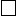 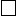 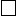 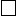 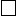 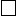 8Требуемый формат корректирующей информации RTCM v.2.0       CMR+

RTCM v.3.0       Leica

CMR              ____________________________

                      (указать требуемый формат)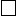 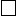 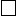 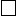 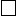 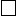 9Дата и период оказания услугДата начала оказания услуг: «___» _______________ 20__ г.

Период оказания услуг:

1 месяц 3 месяца 6 месяцев 12 месяцев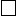 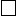 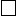 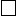 10Лицензия на изыскательскую деятельность (инженерно-геодезические работы) (выданная уполномоченным органом (при наличии))Дата выдачи лицензии: «___» _____________ _______ г.

№ лицензии: ______________11Лицензия в сфере использования космического пространства (выданная уполномоченным органом в области космической деятельности (при наличии))Дата выдачи лицензии: «___» _____________ _______ г.

№ лицензии: ______________12Идентификационные данные заявителя на Портале*Логин: ____________ Пароль: __________Заявка на подключение к услугам высокоточного позиционирования для физических лицЗаявка на подключение к услугам высокоточного позиционирования для физических лицЗаявка на подключение к услугам высокоточного позиционирования для физических лиц1Контактные данные заявителя:Фамилия Имя ОтчествоИндивидуальный идентификационный номерАдрес проживанияТелефон (мобильный/городской)E-mail2Используемый навигационный приемник Модель навигационного приемника:

Количество навигационных приемников планируемых использовать для работы с СВСН:3Наименование заказываемой услуги4Требуемое место оказания услуги (город/село/район)Город: ____________ Район: __________

Область: __________ Село: ___________5Требуемая система координатWGS -84                      СК-42

Местная система координат    ПЗ-90

СК-63                        ______________________

                                  (указать требуемую СК)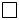 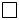 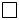 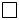 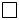 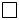 6Требуемый формат корректирующей информации RTCM v.2.0                   CMR+

RTCM v.3.0                   Leica

CMR                          __________________________

                                  (указать требуемый формат)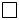 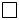 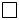 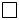 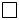 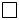 7Дата и период оказания услугДата начала оказания услуг: «___» _______________ 20__ г. Период оказания услуг: 1 месяц 3 месяца 6 месяцев 12 месяцев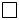 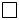 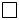 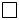 8Лицензия на изыскательскую деятельность (инженерно-геодезические работы) (выданная уполномоченным органом (при наличии))Дата выдачи лицензии: «___» _____________ _______ г.

№ лицензии: ______________9Лицензия на осуществление космической деятельности (выданная уполномоченным органом в сфере использования космического пространства (при наличии))Дата выдачи лицензии: «___» _____________ _______ г.

№ лицензии: ______________10Идентификационные данные заявителя на Портале* Логин: ____________ Пароль: __________